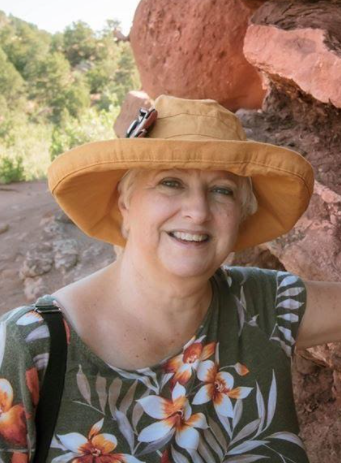 BillBillions or Thousands of Years?Goo to You? Really?“Birds come from dinosaurs”. What say???How does she get by teaching there?Dinos, dragons, and un-fossilized bones?Can I apply the 1 Peter 3:15 principle in a museum?Join us. Get the answers to these questions.Bring the family. >>>Kid Friendly!<<<